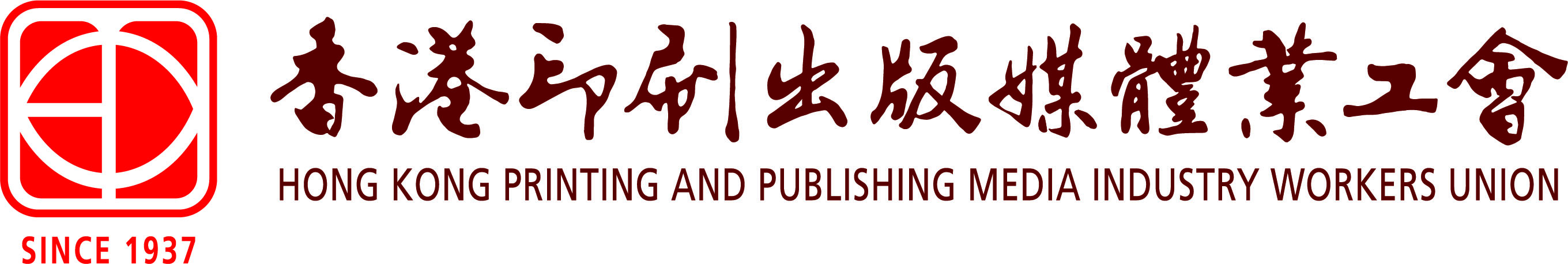 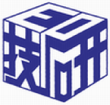 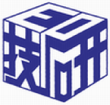 入社申請表中文姓名:                                    性別:   男    女英文姓名:                               院校名稱:                                 修讀科目:                         學校地址:                                                                   住址:                                                                      手提電話:                         電郵:                               預計畢業日期:          年      月填表日期:          年      月     日   ※※※※※※※※※※※※※※※※※※※※※※※※※※※※※※※※※※以下請勿填寫:發證日期:          年      月     日      社員證編號:                     備註:                                                                     